10 November 2019New Holland stellt auf der Agritechnica 2019 den weltweit ersten T6 Methan-Power-Traktor vorDie T6 Methanleistung: die gleiche Leistung wie Diesel mit bis zu 30% niedrigeren BetriebskostenT6 Methankraft mit Biomethan: Auf dem Weg zur kohlenstofffreien LandwirtschaftT6 MethanPower wirtschaftliche und ökologische Vorteile auf dem StandNew Holland Agriculture stellt auf der Agritechnica den weltweit ersten T6 Methane Power Tractor vor. Es wurde zum nachhaltigen Traktor des Jahres 2020 gekrönt – die neue Auszeichnung, die bei der diesjährigen Ausgabe des Traktors des Jahres eingeführt wurde®.  Die Jury aus führenden Agrarmaschinen-Journalisten aus ganz Europa wählte die T6 Methane Power aus in die engere Wahl gekommenen Traktoren in drei Hauptkategorien und eine eingeschränkte Auswahl an Prototypen in einer fortgeschrittenen Testphase aus.Carlo Lambro, President der Marke New Holland, kommentierte: "Wir sind sehr stolz darauf, den ersten Sustainable Tractor of the Year Award für den T6 Methane Power erhalten zu haben. Dies ist der Höhepunkt der Pionierarbeit Von New Holland simoniert für den Einsatz alternativer Kraftstoffe durch unsere Strategie Clean Energy Leader, und es ist ein bedeutender Schritt auf dem Weg zur Dekarbonisierung der Landwirtschaft."Die T6 Methane Power ist auf einem Standbereich zu sehen, der New Hollands Energy Independent FarmSM-Lösungen   gewidmet ist, um die vielen Vorteile des Traktors hervorzuheben und zu zeigen, wie er dem Betrieb und der Rentabilität eines Landwirts zugute kommen kann.Sean Lennon, Leiter Des Tractor Product Management, erklärte: "DerTraktor T6 Methane Power, den wir hier auf derAgritechnica vorstellen, ist unsere erste Produktionseinheit, und diese Technologie wird unseren Kunden im Jahr 2020 zur Verfügung stehen, wenn die ersten kommerziellen Einheiten verkauft werden. Mit den wirtschaftlichen und praktischen Vorteilen, die es mit sich bringt, die bei der Verwendung von Biomethan weiter verbessert werden, erwarten wir viel Interesse von Betreibern und Lieferanten von Biogasanlagen, aber auch von Landwirten mit Zugang zum Gasnetz. Die Kommunen zeigen auch großes Interesse daran, diesen Traktor in ihre Fuhrparks von komprimierten Erdgasfahrzeugen zu setzen, um ihren Emissionsfußabdruck weiter zu reduzieren."Der Methan-Leistungstraktor T6: die gleiche Leistung wie Diesel mit bis zu 30% niedrigeren BetriebskostenDer T6 Methanleistung liefert die Leistung seines Diesel-Äquivalents – die gleiche Leistung bei 180 PS, Drehmoment bei 740 Nm und Haltbarkeit – mit dem zusätzlichen Vorteil von bis zu 30% niedrigeren Betriebskosten.Diese herausragende Leistung kommt in einem außergewöhnlich umweltfreundlichen Paket: Unter realen Feldbedingungen produziert der Traktor T6 Methankraft 99 % weniger Partikel als ein gleichwertiger Diesel und reduziert dieCO2-Emissionen um mindestens 10 % und die Gesamtemissionen um 80 %.Der T6 Methanpower verfügt über einen brandneuen NEF 6,7-Liter-Motor, der von FPT Industrial, der Antriebsstrangmarke von CNH Industrial, speziell für landwirtschaftliche Anwendungen entwickelt wurde, und profitiert von seiner langjährigen Erfahrung in der Erdgasantriebstechnologie, die über mehr als 20 Jahre entwickelt wurde. Darüber hinaus zeugen die über 50.000 von ihr produzierten Erdgasmotoren von der Zuverlässigkeit dieser Technologie und dieses Kraftstoffs.Bei der T6 Methanleistung werden die Gastanks in der gleichen Position wie die Dieseltanks des Standard-T6-Modells gelagert. Dies behält die hervorragende Sicht von der Kabine und führt zu keinen Einschränkungen beim Zugriff. Die Kraftstofflagerung unter der Kabine wurde optimiert, um die aktuelle Reifengröße der Produktion und die Spurbreiteneinstellungen zu gewährleisten. Zusätzliche Optionen wie Mid-Mount-Ventile sind ebenfalls noch verfügbar.  Für diejenigen, die die Arbeitszeit verlängern möchten, steht als Option ein "Range Extender" zur Verfügung. Es kann auf dem vorderen Gestänge oder Gewichtsträger oder auf dem hinteren Gestänge für Laderarbeiten montiert werden. Der Traktor ist außerdem mit Gasanschlusspunkten an der Vorder- und Rückseite ausgestattet, die eine zusätzliche Kraftstofflagerung ermöglichen, die auf Anhängern und Geräten montiert werden könnte.T6 Methankraft mit Biomethan: Auf dem Weg zur kohlenstofffreien LandwirtschaftDer T6 Methan-Power-Traktor ist ein Schlüsselelement im New Holland Es Energy Independent Farm Concept und schließt die Schleife einer echten Kreislaufwirtschaft, von Feldern über energieerzeugung s bis hin zu Feldern – ein kompletterCO2-neutraler Zyklus. Landwirte können Energiepflanzen anbauen und landwirtschaftliche Abfälle zur Erzeugung von Biomethan verwenden und ihren T6 Methan-Power-Traktor mit diesem nachhaltigen Kraftstoff versorgen, wodurch nahezu nullCO2-Emissionen  erreicht werden. Vieh- und Milchbauern können diesen positiven Kreislauf noch weiter vorantreiben, indem sie Biomethan aus Gülle produzieren, das CO2 von der Umwelt subtrahiert, was zu einem kohlenstoffnegativen Fußabdruck führt.Landwirte können die Nebenprodukte der Bioverdauung auch als natürliche Düngemittel auf ihren Feldern verwenden und so die Kreislaufschleife schließen.T6 Methan-Leistungstraktor wirtschaftliche und ökologische Vorteile auf dem Stand demonstriertDie Besucher des Standes können die betriebskostenspezifischen Betriebskosten simulieren, die mit dem T6 Methan-Leistungstraktor erzielt werden können. Bei der Berechnung der Betriebskosten werden Kraftstoff und Service, einschließlich Öl und Flüssigkeiten, berücksichtigt. Mit dieser Funktion können besucher auch herausfinden, wie stark sie ihreCO2-Emissionen  entweder mit Erdgas oder Biomethan reduzieren können.New Holland demonstriert in Zusammenarbeit mit Prodeval, einem auf Biogasaufbereitungs- und Biogasrückgewinnungslösungen spezialisierten Unternehmen, auch, wie man den Traktor T6 Methane Power antreibt. Das Display enthält einen Kompressor – ein Schlüsselelement im Betankungszyklus.  Ein Experte von Prodeval wird während der gesamten Messe am Messestand sein, um eine Präsentation der Infrastrukturen des Unternehmens zur Umwandlung von Biogas in Biomethan oder zur Nutzung von Erdgas aus dem Netz zu halten und alle Fragen zu diesen Lösungen zu beantworten.Der T6 Methan-Power-Bereich des Standes verfügt auch über einen Bildschirm mit einem Video, das das Energy Independent FarmSM-System erklärt und den  T6 Methan-Leistungstraktor in einen Kontext stellt. Das Display umfasst einen FR920 Futterhäcksler mit Maiskopf, einen W170D Radlader, einen TH7.42 Elite Teleskoplader, einen IVECO Daily Natural Power und einen FPT Industrial Erdgasmotor, um das komplette Angebot einer Energy Independent Farm aus New Holland und anderen CNH Industrial Marken zu präsentieren.Der gute Ruf von New Holland Agriculture basiert auf dem Erfolg unserer Kunden, die in der Landwirtschaft, im Weinbau, weiteren Sonderkulturen oder als professionelle Lohnunternehmer tätig sind. Sie können sich auf die breiteste Produktpalette von innovativen Produkten und Service verlassen: Ein Gesamtangebot an Zubehör, vom Traktor bis zur Erntemaschine, maßgeschneiderte Finanzierungslösungen vom Spezialisten. Ein hochprofessionelles Händlernetz und die Verpflichtung von New Holland zu höchster Qualität garantiert die ultimative Wertschöpfung für jeden einzelnen Kunden.New Holland Agriculture ist eine Marke von CNH Industrial N.V. (NYSE: CNHI /MI: CNHI).CNH Industrial N.V. ist ein weltweit führendes Unternehmen im Investitionsgütersektor mit umfassender industrieller Erfahrung, einer breiten Palette von Produkten und weltweiter Präsenz. Weitere Informationen finden Sie auf der Webseite des Unternehmens: www.cnhindustrial.com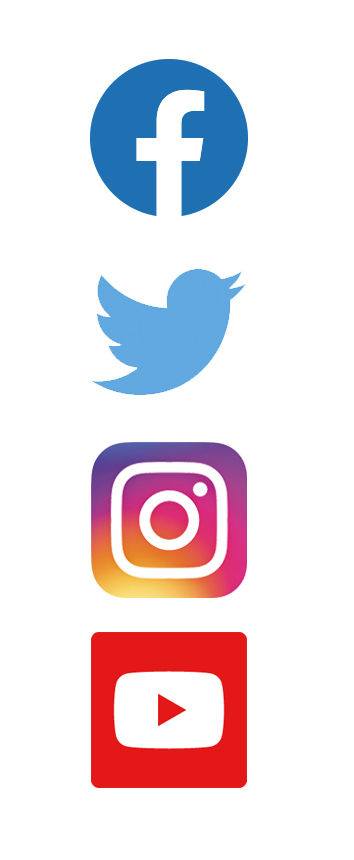 https://www.facebook.com/NewHollandDeutschlandhttps://twitter.com/NewHollandAGhttps://www.instagram.com/NEWHOLLANDAG/https://www.youtube.com/user/NewHollandAG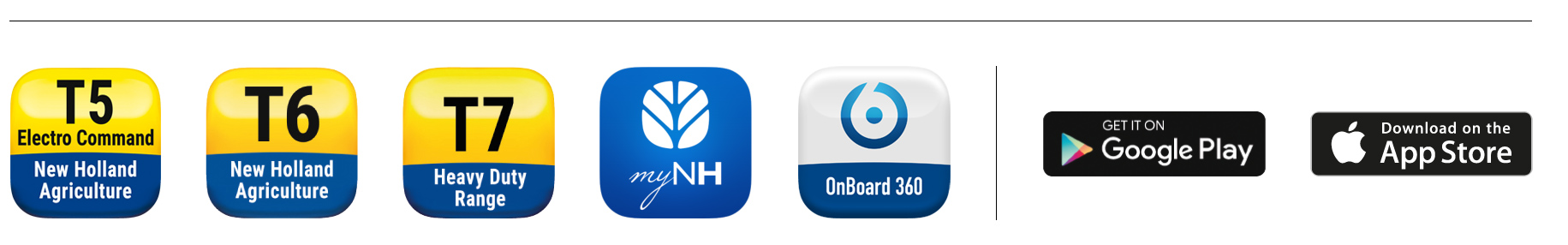 Weitere Informationen:Klaus Senghaas,  New Holland Communications,  CNH Deutschland GmbH,  
 Tel: 49-7131 106117,  Fax: 49-7131 106110undPost: klaus.senghaas@newholland.com